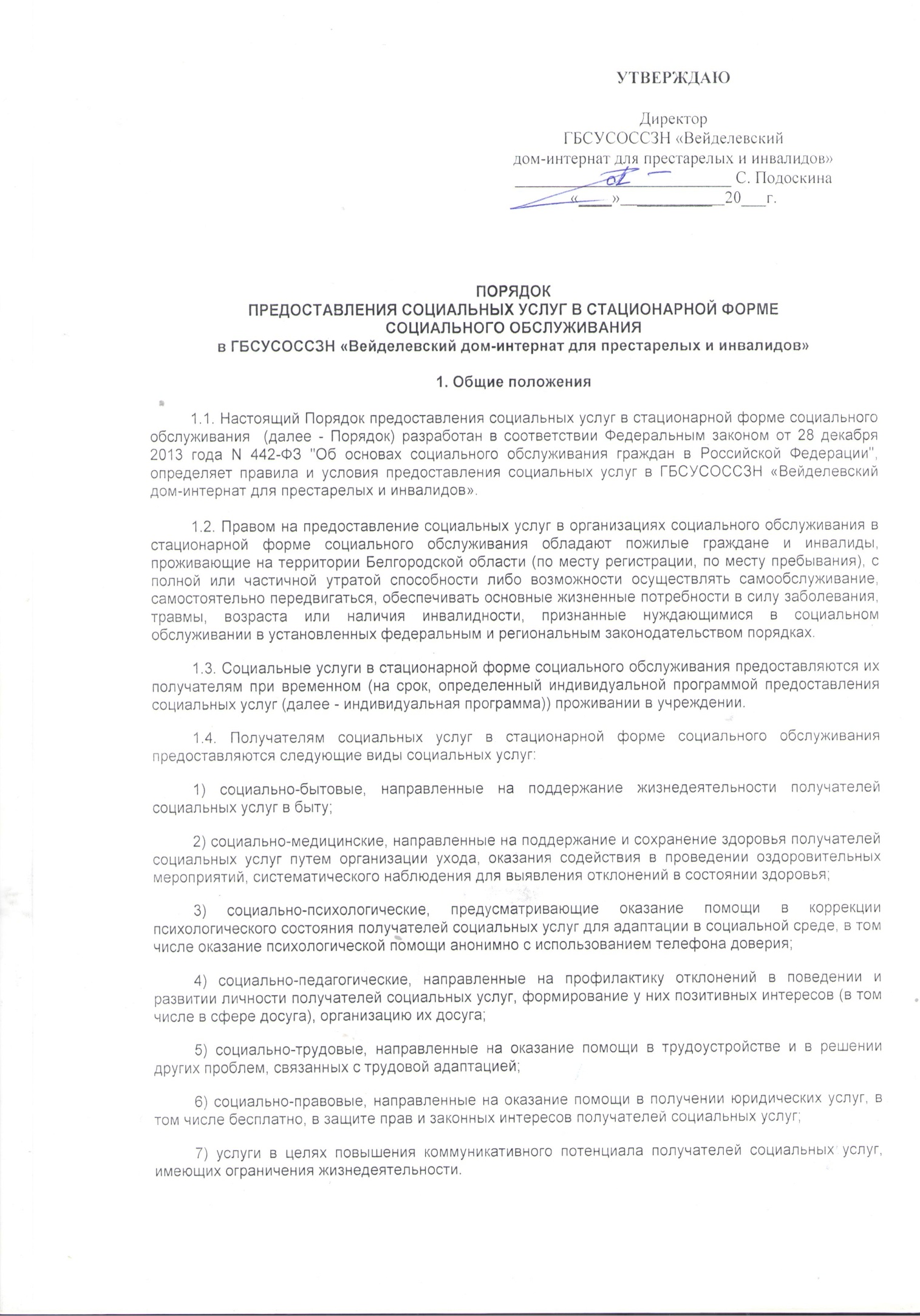 1.5. При необходимости получателям социальных услуг оказывается содействие в предоставлении медицинской, психологической, педагогической, юридической, социальной помощи, не относящейся к социальным услугам (далее - социальное сопровождение).Социальное сопровождение осуществляется путем привлечения организаций, предоставляющих такую помощь, на основе межведомственного взаимодействия.1.6. Результатом предоставления социальных услуг является улучшение условий жизнедеятельности получателя социальных услуг и расширение его возможностей самостоятельно обеспечивать свои основные жизненные потребности.2. Стандарты предоставления социальныхуслуг в стационарной форме социального обслуживания2.1. Социальные услуги в стационарной форме социального обслуживания предоставляются согласно стандартам социальных услуг в стационарной форме социального обслуживания (Приложение 1) и в объеме услуг, включенных в перечень социальных услуг, предоставляемых поставщиками социальных услуг, утвержденный законом Белгородской области от 5 декабря 2014 года N 321 "О регулировании отдельных вопросов, организации социального обслуживания в Белгородской области", представленным в приложении N 1 к настоящему Порядку.3. Плата за предоставление социальных услуг3.1. Социальные услуги в стационарной форме социального обслуживания предоставляются за плату.3.2. Социальные услуги в стационарной форме социального обслуживания предоставляются бесплатно лицам, пострадавшим в результате чрезвычайных ситуаций, вооруженных межнациональных (межэтнических) конфликтов.3.3. Плата за предоставление социальных услуг производится в соответствии с договором о предоставлении социальных услуг (далее - договор), предусмотренным статьей 17 Федерального законаот 28 декабря 2013 года N 442-ФЗ.3.4. Размер ежемесячной платы за предоставление социальных услуг в стационарной форме социального обслуживания рассчитывается на основе тарифов на социальные услуги, но не может превышать 75 процентов среднедушевого дохода получателя социальных услуг, рассчитанного в соответствии с частью 4 статьи 31 Федерального законаот 28 декабря 2013 года N 442-ФЗ.3.5. Ежемесячная плата за предоставление социальных услуг в стационарной форме социального обслуживания производится путем внесения денежных средств в кассу поставщика социальных услуг получателем социальных услуг лично или его законным представителем либо безналичного перечисления денежных средств на счет поставщика социальных услуг органом, осуществляющим пенсионное обеспечение, по письменному заявлению получателя социальных услуг в сроки и порядке, установленные заключенным договором.3.6. Размер взимаемой платы за стационарное социальное обслуживание пересматривается поставщиками социальных услуг при изменении размеров дохода получателей социальных услуг не реже одного раза в год в январе исходя из суммы доходов получателя социальных услуг за последние 12 календарных месяцев, предшествующих месяцу перерасчета, и оформляется дополнительным соглашением к договору, которое является его неотъемлемой частью.3.7. Услуги, не предусмотренные договором, оказываются поставщиками социальных услуг на платной основе в соответствии с действующим законодательством Белгородской области.4. Правила помещения и предоставления социальных услугв стационарной форме социального обслуживания4.1. При зачислении в учреждение путевку, личное дело, амбулаторную карту (при наличии), индивидуальную программу гражданин предъявляет в организацию лично или через законного представителя.4.2. Социальные услуги предоставляются гражданину на основании договора по форме, утвержденной Приказом Министерства труда и социальной защиты Российской Федерации от 10 ноября 2014 года N 874н "О примерной форме договора о предоставлении социальных услуг, а также о форме индивидуальной программы предоставления социальных услуг", заключаемого между организацией и получателем социальных услуг или его законным представителем (далее - Стороны) в день прибытия заявителя в организацию.Договор составляется в двух экземплярах, имеющих равную юридическую силу, один из которых находится у поставщика социальных услуг, второй - у получателя социальных услуг (по желанию получателя социальных услуг может предаваться на хранение в личное дело).Существенными условиями договора являются положения, определенные индивидуальной программой, а также стоимость социальных услуг в случае. Отношения, связанные с исполнением договора, регулируются в соответствии с законодательством Российской Федерации и Белгородской области.При заключении договора получатели социальных услуг или их законные представители должны быть ознакомлены с условиями предоставления социального обслуживания в стационарной форме, правилами внутреннего распорядка для получателей социальных услуг, должны получить информацию о своих правах, обязанностях, о видах социальных услуг, которые будут им предоставлены, о сроках, порядке их предоставления, о стоимости оказания этих услуг.Изменения в договор вносятся дополнительными соглашениями к договору, являющимися их неотъемлемой частью.4.3. Предоставление социальных услуг начинается со дня подписания договора.4.4. Организация регистрирует получателя социальных услуг по месту пребывания в отделении Федеральной миграционной службы на срок реализации индивидуальной программы.4.5. Организация в течение 7 (семи) рабочих дней с начала предоставления социальных услуг направляет в уполномоченный орган отрывной талон (подтверждение о прибытии) к путевке с указанием даты прибытия гражданина для получения социальных услуг, а также копию договора с указанием суммы платы по договору.4.6. При изменении данных о получателе социальных услуг либо выбытии его из организации соответствующие сведения направляются в течение 7 (семи) рабочих дней в уполномоченный орган.4.7. Организация в течение 5 (пяти) рабочих дней с момента начала предоставления социальных услуг формирует личное дело получателя социальных услуг, ведет его в процессе предоставления социальных услуг и архивирует в соответствии с законодательством Российской Федерации после окончания предоставления социальных услуг.4.8. Получатель социальных услуг в день прибытия в организацию проходит первичный медицинский осмотр, санитарную обработку и размещается на 7 (семь) календарных дней в приемное отделение. Одежда и личные вещи, пригодные к пользованию, дезинфицируются.4.9. При получении социальных услуг в стационарной форме социального обслуживания получатели социальных услуг имеют право:- на уважительное и гуманное отношение;- выбор поставщика социальных услуг;- получение бесплатно в доступной форме информации о своих правах и обязанностях, видах социальных услуг, сроках, порядке и об условиях их предоставления, о тарифах на эти услуги и об их стоимости, о возможности получения этих услуг бесплатно;- обеспечение условий пребывания в организациях социального обслуживания, соответствующих санитарно-гигиеническим требованиям, а также на надлежащий уход;- свободное посещение законными представителями, адвокатами, нотариусами, представителями общественных и (или) иных организаций, священнослужителями, а также родственниками и другими лицами в дневное и вечернее время;- конфиденциальность информации личного характера, ставшей известной при оказании услуг;- защиту своих прав и законных интересов.4.10. Получатели социальных услуг обязаны:- предоставлять в соответствии с действующими нормативными правовыми актами сведения и документы, необходимые для предоставления социальных услуг;- своевременно в письменной форме информировать поставщиков социальных услуг об изменении обстоятельств, обусловливающих потребность в предоставлении социальных услуг;- соблюдать условия договора, заключенного с поставщиком социальных услуг, в том числе своевременно и в полном объеме оплачивать стоимость предоставленных социальных услуг при их предоставлении за плату.4.11. Получатель социальных услуг имеет право отказаться от предоставления социальных услуг, указанных в перечне оказываемых социальных услуг.В случае отказа от получения социальных услуг в процессе их предоставления получателю социальных услуг разъясняются возможные последствия принятого им решения, в том числе последствия, которые могут привести к ухудшению состояния здоровья получателя социальных услуг или представляющие угрозу для его жизни.Отказ оформляется в виде письменного заявления получателя социальных услуг, подтверждающего получение информации о последствиях отказа, о чем вносится запись в индивидуальную программу получателя социальных услуг.Отказ получателя социальных услуг или его законного представителя от социальных услуг освобождает организацию от ответственности за предоставление социальных услуг.4.12. При неисполнении или ненадлежащем исполнении своих обязательств по договору Стороны несут ответственность в соответствии с законодательством Российской Федерации.4.13. Временное выбытие получателя социальных услуг из организации осуществляется с разрешения ее руководителя:- по личному заявлению получателя социальных услуг либо по заявлению, составленному с его слов (по заключению врача о неспособности получателя социальных услуг написать заявление по состоянию здоровья);- заключению врача о возможности выбытия получателя социальных услуг из организации;- письменному обязательству родственников об обеспечении ухода и наблюдения за получателем социальных услуг в период его временного выбытия и его личного сопровождения (при необходимости).4.14.  Заявление о временном выбытии подается не позднее чем за 3 (три) рабочих дня до даты предполагаемого выбытия на срок не более 1 (одного) месяца.4.15.  В срок временного выбытия не включаются периоды нахождения получателя социальных услуг на лечении в стационарных учреждениях здравоохранения, а также санаторно-курортных и реабилитационных учреждениях в соответствии с индивидуальной программой реабилитации и абилитации инвалида.4.16. Выбытие получателя социальных услуг из организации осуществляется путем расторжения договора в соответствии с Гражданским кодексом Российской Федерации. Основаниями прекращения предоставления социальных услуг в стационарной форме социального обслуживания являются:1) письменное заявление получателя социальных услуг об отказе в предоставлении социальных услуг в стационарной форме социального обслуживания, которое подается за 10 (десять) календарных дней до расторжения договора;2) окончание срока предоставления социальных услуг в соответствии с индивидуальной программой и действия договора;3) нарушение получателем социальных услуг (представителем) условий, предусмотренных договором;4) смерть получателя социальных услуг или ликвидация (прекращение деятельности) поставщика социальных услуг;5) решение суда о признании получателя социальных услуг безвестно отсутствующим или умершим;6) осуждение получателя социальных услуг к отбыванию наказания в виде лишения свободы;7) возникновение у получателя социальных услуг медицинских противопоказаний к получению социальных услуг в стационарной форме социального обслуживания, подтвержденных заключением уполномоченной медицинской организации;8) решение суда о признании получателя социальных услуг, проживающего в организации, недееспособным или выданное заключение врачебной комиссии с участием врача-психиатра, содержащее сведения о наличии у него психического расстройства, лишающего возможности находиться в данной организации.В случае признания совершеннолетнего дееспособного гражданина недееспособным организация исполняет обязанности опекуна в соответствии с действующим законодательством Российской Федерации, в том числе по оформлению недееспособного гражданина в психоневрологический интернат.4.17. Выбытие (выписка) гражданина из организации осуществляется после расторжения договора с поставщиком социальных услуг по письменному разрешению уполномоченного органа, которое выдается не позднее 5 (пяти) рабочих дней со дня представления следующих документов:- ходатайства руководителя организации об отчислении получателя социальных услуг из организации;- личного заявления получателя социальных услуг либо заявления, составленного с его слов (по заключению врача о неспособности по состоянию здоровья получателя социальных услуг написать заявление самостоятельно);- личного заявления родственника (документ, подтверждающий наличие родства: справки из ЗАГСа, записи в паспортах, выписки из сведений, хранящихся в архивах, имеющих соответствующее содержание, свидетельства и иные документы) или иных, не менее двух, лиц, обязующихся осуществлять необходимый уход и наблюдение за отчисляемым, при наличии средств к существованию (представить справку о доходах физического лица) и жилой площади (документы, подтверждающие наличие жилья);- заключения врача с записью о возможности получателя социальных услуг по состоянию здоровья проживать самостоятельно или в семье.4.18. Выбытие получателя социальных услуг, состоящего под административным надзором, из организации производится с уведомлением органа внутренних дел в соответствии с действующим законодательством.4.19. Получателю социальных услуг, прожившему в организации более 6 (шести) месяцев, при выбытии из организации в последний день предоставления социальных услуг выдается закрепленная за ним одежда, белье и обувь по сезону, личные вещи и ценности, справка с указанием периода пребывания в организации.4.20. При предоставлении социальных услуг в стационарной форме социального обслуживания поставщик социальных услуг обязан:- осуществлять свою деятельность в соответствии с Федеральным законом и другими федеральными законами, законами и иными нормативными правовыми актами Белгородской области;- предоставлять социальные услуги получателям социальных услуг в соответствии с индивидуальными программами и условиями договоров, заключенных с получателями социальных услуг или их законными представителями, на основании требований Федерального закона;- предоставлять бесплатно в доступной форме получателям социальных услуг или их законным представителям информацию об их правах и обязанностях, о видах социальных услуг, сроках, порядке и об условиях их предоставления, о тарифах на эти услуги и об их стоимости для получателя социальных услуг либо о возможности получать их бесплатно;- использовать информацию о получателях социальных услуг в соответствии с установленными законодательством Российской Федерации о персональных данных требованиями о защите персональных данных;- предоставлять уполномоченному органу информацию по формированию регистра получателей социальных услуг в порядке, установленном законодательством Белгородской области;- осуществлять социальное сопровождение;- обеспечивать получателям социальных услуг содействие в прохождении медико-социальной экспертизы, проводимой в установленном законодательством Российской Федерации порядке федеральными учреждениями медико-социальной экспертизы;- предоставлять получателям социальных услуг возможность пользоваться услугами связи, в том числе информационно-телекоммуникационной сети Интернет, почтовой связи;- выделять супругам, проживающим в организации социального обслуживания, изолированное жилое помещение для совместного проживания;- обеспечивать получателям социальных услуг возможность свободного посещения их законными представителями, адвокатами, нотариусами, представителями общественных и (или) иных организаций, священнослужителями, а также родственниками и другими лицами в дневное и вечернее время;- обеспечивать сохранность личных вещей и ценностей получателей социальных услуг;- соблюдать права человека и гражданина;- обеспечивать неприкосновенность личности и безопасность получателей социальных услуг;- обеспечить ознакомление получателей социальных услуг (представителей) с правоустанавливающими документами, на основании которых поставщик социальных услуг осуществляет свою деятельность и оказывает социальные услуги;- информировать получателей социальных услуг о правилах техники безопасности, пожарной безопасности, эксплуатации предоставляемых приборов и оборудования;- обеспечить получателям социальных услуг условия пребывания, соответствующие санитарно-гигиеническим требованиям, а также надлежащий уход;- исполнять иные обязанности, связанные с реализацией прав получателей социальных услуг на социальные услуги в стационарной форме социального обслуживания.4.21. Поставщик социальных услуг имеет право:- отказать в предоставлении социальных услуг получателю социальных услуг в случае нарушения им условий договора;- предоставлять получателю социальных услуг по его желанию, выраженному в письменной форме, дополнительные социальные услуги за плату.4.22. Дополнительные услуги за плату оказываются на условиях и в соответствии с тарифами, установленными органом, осуществляющим функции и полномочия учредителя.Условия и порядок оплаты оформляются договором на получение дополнительных платных услуг.4.23. Поставщик социальных услуг при оказании социальных услуг не вправе:- ограничивать права, свободы и законные интересы получателей социальных услуг, в том числе при использовании лекарственных препаратов для медицинского применения;- применять физическое или психологическое насилие в отношении получателей социальных услуг, допускать их оскорбление, грубое обращение с ними.4.24. Поставщик социальных услуг на основании отчетных документов сотрудников представляет в уполномоченный орган сведения по формированию регистра получателей социальных услуг, а также утверждает отчет с указанием общей численности получателей социальных услуг, количества предоставленных услуг в разрезе услуг, их стоимости и иных сведений.Стандартсоциальных услуг в стационарнойформе социального обслуживанияв ГБСУСОССЗН «Вейделевскимй дом-интернат для престарелых и инвалидов»Стандартсоциальных услуг в стационарнойформе социального обслуживанияв ГБСУСОССЗН «Вейделевскимй дом-интернат для престарелых и инвалидов»Стандартсоциальных услуг в стационарнойформе социального обслуживанияв ГБСУСОССЗН «Вейделевскимй дом-интернат для престарелых и инвалидов»Стандартсоциальных услуг в стационарнойформе социального обслуживанияв ГБСУСОССЗН «Вейделевскимй дом-интернат для престарелых и инвалидов»Стандартсоциальных услуг в стационарнойформе социального обслуживанияв ГБСУСОССЗН «Вейделевскимй дом-интернат для престарелых и инвалидов»N п/пНаименование социальных услугОписание социальных услугСроки предоставления социальных услугОбъем социальных услугN п/пНаименование социальных услугОписание социальных услугСроки предоставления социальных услугпериодичность услуги раз в месяцI. Социально-бытовые услугиI. Социально-бытовые услугиI. Социально-бытовые услугиI. Социально-бытовые услугиI. Социально-бытовые услуги1.1.Предоставление площади жилых помещений согласно утвержденным нормативамПредоставление отдельного койко-места в жилой комнате не менее 7 кв. метров на человека, удобной для проживания получателей социальных услуг (ежедневно)Социальная услуга предоставляется в сроки, обусловленные нуждаемостью получателя социальных услуг, в том числе в соответствии с утвержденными нормативами301.2.Обеспечение питанием согласно утвержденным нормативам, включая диетическое питание (согласно заключению врача) по соответствующим диетамПриготовление пищи и подача пищи (четырехразовое питание в день на период пребывания в организации)Социальная услуга предоставляется в сроки, обусловленные нуждаемостью получателя социальных услуг, в том числе в соответствии с утвержденными нормативами301.3.Обеспечение мягким инвентарем (одеждой, обувью, нательным бельем и постельными принадлежностями) согласно утвержденным нормативам, в том числе при выписке из учреждения, выдача закрепленной за гражданином одежды, белья и обуви по сезонуОбеспечение мягким инвентарем: одеждой, обувью, нательным бельем и постельными принадлежностями (согласно утвержденным нормативам); смена белья и постельных принадлежностей (не реже 1 раза в 7 дней и при необходимости); ремонт мягкого инвентаря (при необходимости); выдача закрепленной за гражданином одежды, белья и обуви по сезону (при выбытии из учреждения)Социальная услуга предоставляется в сроки, обусловленные нуждаемостью получателя социальных услуг, в том числе в соответствии с утвержденными нормативами301.4.Уборка жилых помещенийПодметание и (или) мытье пола, очистка от пыли поверхности мебели (не менее 2 раз в день)Социальная услуга предоставляется в сроки, обусловленные нуждаемостью получателя социальных услуг, в том числе в соответствии с утвержденными нормативамидо 901.5.Организация досуга и отдыха, в том числе обеспечение книгами, журналами, газетами, настольными играмиОрганизация досуговых мероприятий путем обеспечения книгами, журналами, газетами, настольными играми получателей социальных услуг (до 3 раз в неделю)Социальная услуга предоставляется в сроки, обусловленные нуждаемостью получателя социальных услуг, в том числе в соответствии с утвержденными нормативамидо 121.6.Предоставление в пользование мебели согласно утвержденным нормативамПредоставление удобной в пользовании мебели (стул, кровать, тумбочка для каждого получателя социальных услуг, на жилую комнату - шкаф, стол) согласно утвержденным нормативам (ежедневно)301.7.Помощь в приеме пищи (кормление)Оказание помощи в приеме пищи (кормление). Услуга предоставляется получателям социальных услуг, не способным по состоянию здоровья самостоятельно принимать пищу (4 раза в день, а также дополнительно при необходимости, на период пребывания в организации)до 1501.8.Обеспечение за счет средств получателя социальных услуг книгами, журналами, газетами, настольными играмиОбеспечение за счет средств получателя социальных услуг книгами, журналами, газетами, настольными играми по просьбе получателей социальных услуг (не менее 1 раза в неделю)до 81.9.Предоставление гигиенических услуг лицам, не способным по состоянию здоровья самостоятельно осуществлять за собой уходПредоставление гигиенических услуг лицам, не способным по состоянию здоровья самостоятельно осуществлять за собой уход (находящимся на постельном режиме), в том числе: умывание, обтирание, мытье, причесывание, сопровождение в туалет, высаживание на судно, смена нательного и постельного белья, (абсорбирующего белья при необходимости) (ежедневно комплекс мероприятий), в том числе: проверка на педикулез и чесотку, стрижка ногтей (на руках, ногах) (не реже 1 раза в неделю); стрижка волос (не реже 1 раза в 2 недели), бритье (при необходимости, но не реже 1 раза в неделю)301.10.Отправка за счет средств получателя социальных услуг почтовой корреспонденцииОтправка и получение посылки, телеграммы, письма через почтовое отделение, письма через почтовый ящик (1 - 2 раза в неделю)до 8II. Социально-медицинские услугиII. Социально-медицинские услугиII. Социально-медицинские услугиII. Социально-медицинские услугиII. Социально-медицинские услуги2.1.Выполнение процедур, связанных с сохранением здоровья получателей социальных услуг (измерение температуры тела, артериального давления, контроль за приемом лекарств, закапывание капель, пользование катетерами и другими изделиями медицинского назначения, введение инъекций согласно назначению врача)Проведение процедур, связанных с сохранением здоровья получателей социальных услуг, по назначению врача с использованием лекарственных средств и медицинских изделий (измерение температуры тела, артериального давления, контроль за приемом лекарств, закапывание капель, пользование катетерами и другими изделиями медицинского назначения) (ежедневно комплекс мероприятий)Социальная услуга предоставляется в сроки, обусловленные нуждаемостью получателя социальных услуг302.2.Проведение оздоровительных мероприятий (оздоровительная гимнастика и прогулки на свежем воздухе)Оказание помощи в выполнении безопасных для здоровья физических упражнений в соответствии с рекомендациями врача (оздоровительная гимнастика (1 раз в день), прогулки на свежем воздухе (1 - 2 раза в день)Социальная услуга предоставляется в сроки, обусловленные нуждаемостью получателя социальных услуг302.3.Систематическое наблюдение за получателями социальных услуг для выявления отклонений в состоянии их здоровьяСистематическое наблюдение ответственным персоналом за получателями социальных услуг для выявления отклонений состояния их здоровья (ежедневно)Социальная услуга предоставляется в сроки, обусловленные нуждаемостью получателя социальных услуг302.4.Консультирование по социально-медицинским вопросам (поддержания и сохранения здоровья получателей социальных услуг, проведения оздоровительных мероприятий, наблюдения за получателями социальных услуг для выявления отклонений в состоянии их здоровья)Консультирование получателей социальных услуг по вопросам ведения здорового образа жизни, рационального питания в соответствии с возрастом и состоянием здоровья, поддержания и сохранения здоровья, проведения оздоровительных мероприятий (до 5 раз в неделю)Социальная услуга предоставляется в сроки, обусловленные нуждаемостью получателя социальных услугдо 202.5.Проведение занятий, обучающих здоровому образу жизниПроведение просветительской работы, направленной на формирование у получателя социальных услуг навыков здорового образа жизни, избавление от вредных привычек и др. (не менее 1 раза в неделю)до 122.6.Проведение занятий по адаптивной физической культуреПроведение укрепляющих здоровье комплекса физических упражнений с учетом индивидуальных возможностей организма человека, направленных на реабилитацию и адаптацию к нормальной социальной среде, преодоление психологических барьеров, препятствующих ощущению полноценной жизни в соответствии с рекомендациями врача (до 5 раз в неделю)до 202.7.Оказание первой медицинской (доврачебной) помощи (поддержание жизненно важных функций: дыхания, кровообращения)Проведение комплекса мероприятий, направленных на поддержание жизненно важных функций до прибытия врача лечебного учреждения (по мере необходимости)до 102.8.Оказание санитарно-гигиенической помощи (обмывание, обтирание, стрижка ногтей, причесывание, смена нательного и постельного белья)Предоставление гигиенических услуг (комплекс мероприятий в день) (обмывание, обтирание, помощь в мытье в ванной или душе, причесывание и стрижка волос, ногтей (на руках, ногах), проверка на педикулез и чесотку, смена нательного и постельного белья) (не менее 1 раза в неделю)до 302.9.Оказание содействия в обеспечении лекарственными средствами и изделиями медицинского назначения (согласно заключению врача)Приобретение за счет средств получателей социальных услуг необходимых лекарственных препаратов для приема по назначению врача; получение лекарственных препаратов бесплатно (на льготных условиях) и медицинских изделий по рекомендации ИПРА (не менее 1 раза в неделю и по мере необходимости)до 302.10.Оказание содействия в госпитализации, сопровождение нуждающихся в медицинские учрежденияОказание содействия в госпитализации, сопровождение ответственным персоналом получателей социальных услуг в медицинскую организацию для проведения медицинских консультаций, лабораторных исследований, получения медицинской помощи, медицинского обследования в соответствии с назначением врача (по мере необходимости)до 152.11.Проведение первичного медицинского осмотра и первичной санитарной обработкиМероприятия по первичному осмотру ответственным персоналом с целью определения объективного состояния получателей социальной услуги, их физического и психологического состояния, а также санитарной обработки получателей социальных услуг (купание, смена нательного белья, выдача одежды) для предотвращения заноса инфекции в стационарные организации социального обслуживания. При выявлении педикулеза - проведение противопедикулезной обработки (1 раз при поступлении и после временного выбытия)При поступлении и после временного выбытия2.12.Профилактика и лечение пролежнейСвоевременная диагностика риска развития пролежней, своевременное начало выполнения всего комплекса профилактических мероприятий, восстановление кровообращения в поврежденных тканях, уменьшение сдавливания тканей (комплекс мероприятий до 3 раз в день)до 902.13.Организация прохождения диспансеризации (профилактического медицинского осмотра) в организациях здравоохраненияПосещение получателями социальных услуг врачей-специалистов для профилактического медицинского осмотра и диспансерного обследования состояния здоровья, получение рекомендаций медицинских специалистов в организациях здравоохранения (согласно действующему законодательству в системе здравоохранения)Согласно действующему законодательству в системе здравоохраненияIII. Социально-психологические услугиIII. Социально-психологические услугиIII. Социально-психологические услугиIII. Социально-психологические услугиIII. Социально-психологические услуги3.1.Социально-психологическое консультирование, в том числе по вопросам внутрисемейных отношенийПроведение бесед, направленных на формирование у получателя социальных услуг комфортного психического состояния, поддержание жизненного тонуса, мотивацию его активности; квалифицированная помощь по налаживанию межличностных отношений (не менее 2 раз в неделю)Социальная услуга предоставляется в сроки, обусловленные нуждаемостью получателя социальных услугдо 123.2.Социально-психологический патронажСистематическое наблюдение за получателями социальных услуг, которое обеспечивает своевременное выявление ситуаций психологического дискомфорта, личностного или межличностного конфликта, способствующих усугублению трудной жизненной ситуации, и оказание им, при необходимости, социально-психологической помощи (не менее 2 раз в неделю)Социальная услуга предоставляется в сроки, обусловленные нуждаемостью получателя социальных услугдо 123.3.Оказание консультативной психологической помощи анонимно, в том числе с использованием телефона доверияПсихологическое консультирование получателей социальной услуги, содействие в мобилизации их физических, духовных, личностных, интеллектуальных ресурсов для выхода из кризисного состояния, расширение у них диапазона приемлемых средств для самостоятельного решения возникших проблем и преодоления трудностей, укрепления уверенности в себе (1 раз в неделю и при необходимости)Социальная услуга предоставляется в сроки, обусловленные нуждаемостью получателя социальных услугдо 8IV. Социально-педагогические услугиIV. Социально-педагогические услугиIV. Социально-педагогические услугиIV. Социально-педагогические услугиIV. Социально-педагогические услуги4.1.Социально-педагогическая коррекция, включая диагностику и консультированиеКвалифицированная и эффективная педагогическая помощь в форме бесед, разъяснений, рекомендаций с целью обеспечения полноценного развития личности:- выявление социально-педагогических проблем, стоящих перед получателем социальных услуг, и их причин; обсуждение с ним этих проблем для раскрытия и мобилизации внутренних ресурсов и последующего их решения;- определение направлений педагогической коррекции (коррекция интересов и склонностей, самооценки, внутрисемейных отношений, социальной ситуации развития); формирование готовности к обучению; развитие социально приемлемых навыков и умений;- выбор и применение коррекционных методик, форм и методов работы с получателем социальных услуг (2 раза в неделю и при необходимости)Социальная услуга предоставляется в сроки, обусловленные нуждаемостью получателя социальных услугдо 124.2.Формирование позитивных интересов (в том числе в сфере досуга)Проведение занятий, направленных на выявление, формирование и развитие способностей, позитивных интересов получателя социальных услуг; формирование стремления к самопознанию, ответственного отношения к себе и другим; организация клубов по интересам и кружков, обеспечивающих удовлетворение социокультурных и духовных запросов получателей социальных услуг, расширение кругозора, сферы общения, повышение их творческой активности (не менее 3 раз в неделю)до 164.3.Организация досуга (праздники, экскурсии и другие культурные мероприятия)Посещение театров, выставок, концертов, праздников, соревнований, организация собственных концертов, выставок, спортивных соревнований и иных культурных мероприятий (не менее 1 раза в неделю)до 12V. Социально-трудовые услугиV. Социально-трудовые услугиV. Социально-трудовые услугиV. Социально-трудовые услугиV. Социально-трудовые услуги5.1.Проведение мероприятий по использованию трудовых возможностей и обучению доступным профессиональным навыкамПроведение мероприятий по обучению доступным профессиональным навыкам, занятий по трудотерапии (посадка растений, в том числе комнатных, уход за ними, уборка территории), учитывая желания, возможности получателей социальных услуг и рекомендации врачей, восстановлению личностного и социального статуса, подбор видов технологических операций и работ с учетом психологической совместимости получателей социальной услуги (3 раза в неделю)Социальная услуга предоставляется в сроки, обусловленные нуждаемостью получателя социальных услугдо 125.2.Оказание помощи в трудоустройствеСодействие получателю социальных услуг в решении вопросов трудоустройства: поиск временной (сезонной) работы, работы с сокращенным рабочим днем, на дому (2 раза в неделю)Социальная услуга предоставляется в сроки, обусловленные нуждаемостью получателя социальных услуг85.3.Организация помощи в получении образования и (или) квалификации инвалидами в соответствии с их способностямиСодействие в оформлении документов в образовательные учреждения и посещении занятий, организуемые службой занятости согласно рекомендаций ИПРА (2 раза в неделю)Социальная услуга предоставляется в сроки, обусловленные нуждаемостью получателя социальных услуг8VI. Социально-правовые услугиVI. Социально-правовые услугиVI. Социально-правовые услугиVI. Социально-правовые услугиVI. Социально-правовые услуги6.1.Оказание помощи в оформлении и восстановлении документов получателей социальных услугОказание помощи получателю социальных услуг в получении документов, удостоверяющих личность, других персональных документов, в том числе необходимых для получения мер социальной поддержки, пенсий, пособий, технических средств реабилитации, санаторно-курортного лечения, реабилитации и др., а также выполнение необходимых действий для восстановления утраченных (пришедших в негодность) документов, написание (при необходимости) текста документов или заполнение форменных бланков, написание сопроводительных писем. Услуга (при необходимости оплаты при оформлении документов) оказывается за счет средств получателя социальных услуг (1 раз в неделю и при необходимости)Социальная услуга предоставляется в сроки, обусловленные нуждаемостью получателя социальных услугдо 86.2.Оказание помощи в получении юридических услугСодействие в получении юридической помощи (сопровождение в юридические организации), в том числе бесплатно при наличии права обеспечить своевременное и объективное решение стоящих перед получателем социальных услуг правовых проблем услуг (1 раз в неделю и при необходимости)Социальная услуга предоставляется в сроки, обусловленные нуждаемостью получателя социальных услугдо 86.3.Оказание помощи в защите прав и законных интересов получателей социальных услугКонсультирование получателя социальных услуг по вопросам, связанным с защитой прав и законных интересов; разъяснение сути проблемы, определение предполагаемых путей их решения, осуществление практических мер (1 раз в неделю и при необходимости)Социальная услуга предоставляется в сроки, обусловленные нуждаемостью получателя социальных услугдо 8VII. Услуги в целях повышения коммуникативного потенциала получателей социальных услуг, имеющих ограничения жизнедеятельности, в том числе детей-инвалидовVII. Услуги в целях повышения коммуникативного потенциала получателей социальных услуг, имеющих ограничения жизнедеятельности, в том числе детей-инвалидовVII. Услуги в целях повышения коммуникативного потенциала получателей социальных услуг, имеющих ограничения жизнедеятельности, в том числе детей-инвалидовVII. Услуги в целях повышения коммуникативного потенциала получателей социальных услуг, имеющих ограничения жизнедеятельности, в том числе детей-инвалидовVII. Услуги в целях повышения коммуникативного потенциала получателей социальных услуг, имеющих ограничения жизнедеятельности, в том числе детей-инвалидов7.1.Обучение инвалидов пользованию средствами ухода и техническими средствами реабилитацииОбучение получателей социальных услуг пользованию техническими средствами реабилитации, которое должно развить у человека практические навыки умения самостоятельно пользоваться этими средствами (не менее 2 раз в неделю)Социальная услуга предоставляется в сроки, обусловленные нуждаемостью получателя социальных услугдо 307.2.Обучение навыкам поведения в быту и общественных местахОбучение навыкам поведения в быту и общественных местах для формирования получателя социальных услуг как самостоятельной личности, культурной, вежливой, предусмотрительной в отношении к окружающим, организации внутренней дисциплине личности и расширения коммуникативного потенциала (не менее 2 раз в неделю)Социальная услуга предоставляется в сроки, обусловленные нуждаемостью получателя социальных услугдо 307.3.Оказание помощи в обучении навыкам компьютерной грамотностиРазвитие практических навыков умения самостоятельно пользоваться компьютером (не менее 2 раз в неделю)Социальная услуга предоставляется в сроки, обусловленные нуждаемостью получателя социальных услугдо 12